1-DATOS PERSONALES:  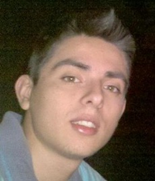 APELLIDO y NOMBRE: Vargas Fabricio Iván            	EDAD:	26 años	                         DOMICILIO: Soler 87, Barrio Belgrano.	TELÉFONO: 0385- 4357412E-MAIL: favar_18@hotmail.com2- FORMACION ACADÉMICA:ESTUDIOS UNIVERSITARIOS:Estudiante Avanzado de Licenciatura en Sociología, ingreso 2012, actualmente en curso.3- INVESTIGACION: BECAS/GRUPOS/TRABAJOS DE INVESTIGACION:(2015) Integrante del proyecto de investigación de la FHCSyS, Secretaría de Ciencia y Técnica. UNSE, denominado “Cambio en la estructura económica, generación de la renta y desarrollo productivo en Santiago del Estero, 1994-2007”, Dir. Lic. Jorge Luis Silveti. Cod. 23/D167.(2015) Ayudante de Segunda categoría de la cátedra Estructura Social y Económica Argentina de la Lic. en Sociología desde el 1 de Agosto de 2015 al 31 de Marzo de 2016, mediante Resolución FHCSyS N° 555/2015 y convocado a concurso por Resoluciones FHCSyS Nros. 488/2015 y 489/2015 de esta Facultad.(2015) Concursante de Ayudantía de Segunda categoría de la cátedra de Teoría sociológica I de la Lic. en Sociología convocado a concurso por Resoluciones FHCSyS Nros. 488/2015 y 489/2015 de esta Facultad, en la cual se estableció el siguiente orden de mérito: 1) Vargas Fabricio Iván con calificación 9 (nueve), y 2) Ise Lesbaines, Daniel Eduardo (ausente). Ante la misma se notificó no optar por el cargo. 4- AREA TEMATICA DE INVESTIGACION:PRINCIPAL: DESARROLLO ECONÓMICO Y SOCIAL SECUNDARIA: TEORÍAS DEL DESARROLLO, ESTRUCTURA PRODUCTIVA Y DESARROLLO INDUSTRIAL, POLÍTICAS DE PROMOCIÓN INDUSTRIAL, EMPLEO Y ESTRATIFICACIÓN SOCIAL.